There are several channels on this particular Dashboard page.  The first four below look exactly like the 6.6.1 page – All Open Cases, All Completed Cases, My Cases Queue, and PSC Department Queue are fine.  However, when I look at the next channel for Past PSC Case Logs, and also every channel below that, they have the extra menu toolbar that should only appear if you select something in the grid (Delete, pause, resume, etc).  On the 6.6.1 page, these toolbars do not appear when you initially go to the page, only when you select something in the grid.  In 7.6, they appear when I initially go to the page.  If I click on the grid header, then the toolbar disappears.  It will reappear as it should when I select something in the grid.  Not sure if this matters, but if I click on any grid header, then the Working message goes away.   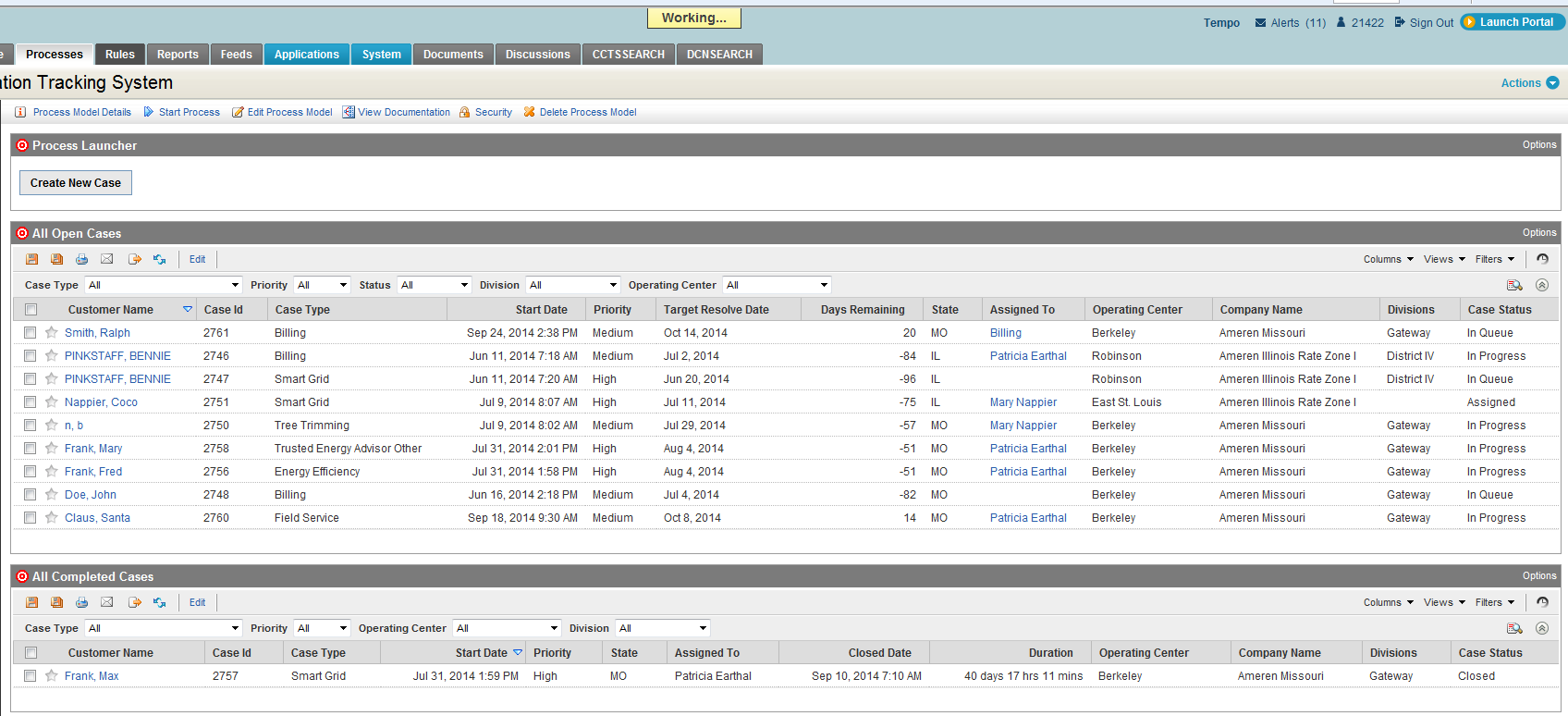 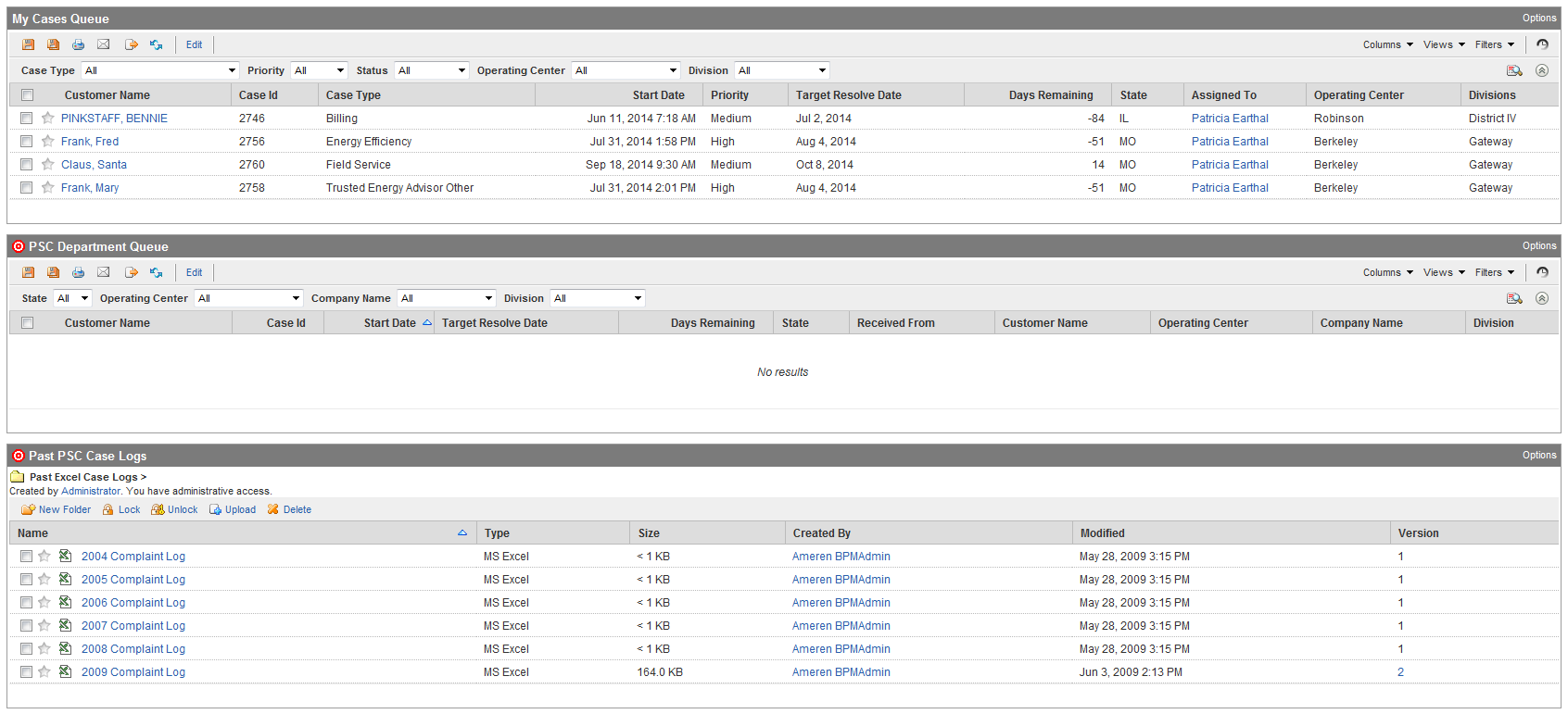 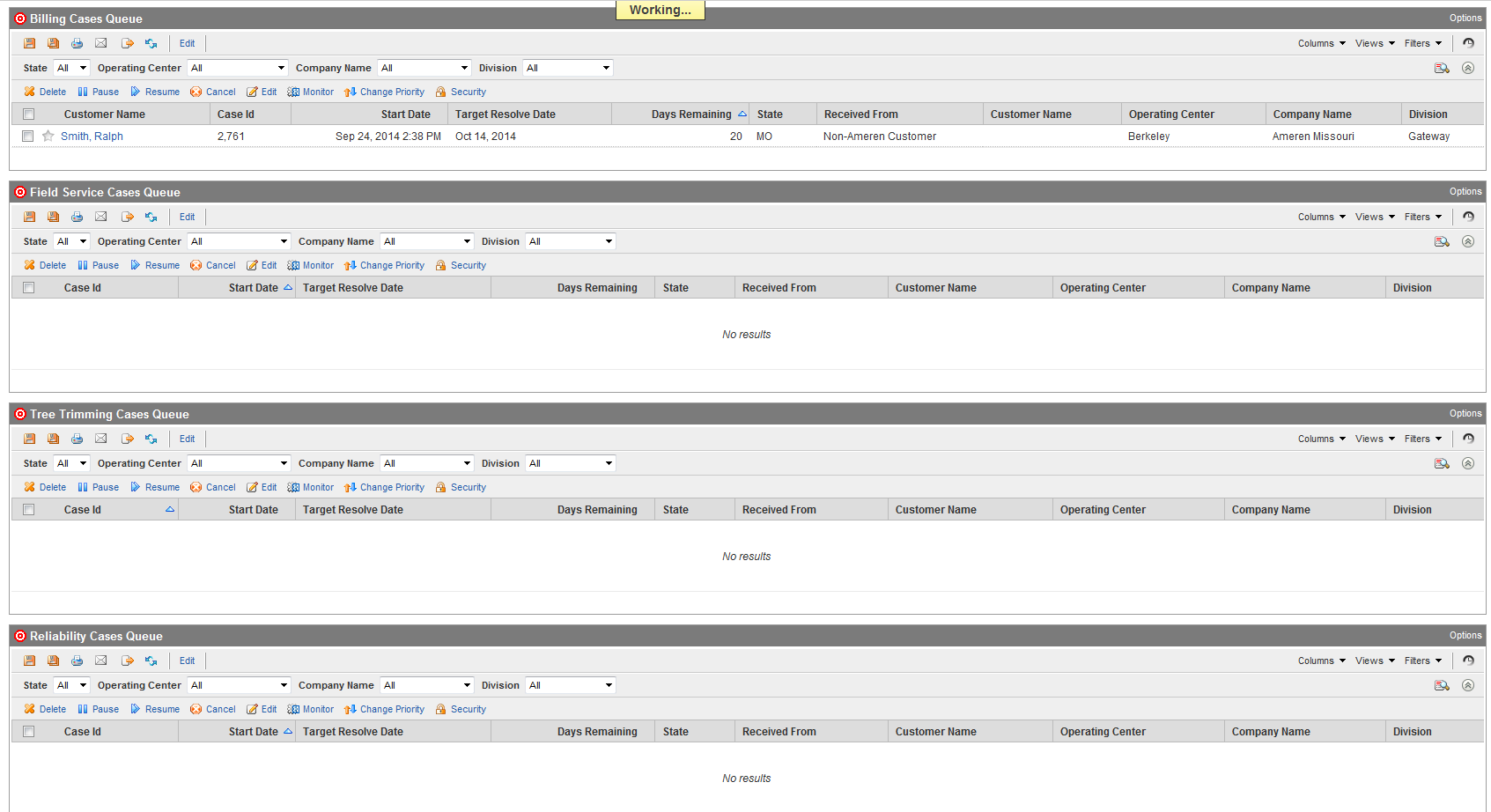 